С наступлением жаркой сухой погоды возрастает опасность возникновения пожаров в лесах и лесопарковых зонах. 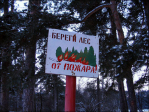 Тех, кто пренебрегает правилами пожарной безопасности, ждут существенные штрафы.        За умышленное поджигание травы административный штраф составляет:  - на граждан в размере от 1 000 до 1 500 тыс. руб.; - на должностных лиц от 6 000 до 15 000 тыс. руб.;- на юридических лиц - от 150 000 до 200 000 тыс. руб. За неосторожное выжигание травы административный штраф составляет: - от 500 до 1 000 тыс. руб.; - на должностных лиц от 3 000 до 6 000 тыс. руб.; - на юридических - от 50 000 до 100 000 тыс. руб. Основными причинами лесных пожаров являются не затушенные костры, брошенные окурки и спички, сжигание сухой травы. Самое страшное, что все это может привести к уничтожению жилых домов и гибели людей. Что делать если Вы почувствовали запах дыма в лесу? Постарайтесь определить, где горит. Если загорание небольшое – засыпьте огонь землей. Также для тушения можно использовать пучок веток от деревьев лиственных пород длиной 1,5–2 метра, мокрую одежду или плотную ткань.Сбивать пламя необходимо скользящими ударами по кромке огня сбоку, в сторону очага пожара, как бы сметая его. Если Вы тушите пучком веток – поворачивайте их, чтобы охлаждалась горячая поверхность. Затаптывайте небольшой огонь ногами, не давайте ему перекинуться на стволы и кроны деревьев. После того как Вам удалось потушить пожар, не уходите до тех пор, пока не убедитесь, что огонь не разгорится снова. Сообщите о случившемся в лесничество или пожарную службу по номеру 101 или 112 (с мобильного телефона). Если Вы видите, что площадь пожара большая и своими силами не справиться – вызывайте пожарные подразделения по телефону 101 или 112 и отходите на безопасное расстояние. Чтобы не допустить пожаров  в природной экосистеме ни в коем случае нельзя: - бросать в лесу горящие спички, окурки, тлеющие тряпки; - разводить костер в густых зарослях и хвойном молодняке; под низко свисающими кронами деревьев, рядом со складами древесины, торфа; - оставлять в лесу самовозгораемый материал: тряпки и ветошь, пропитанные маслом, бензином, стеклянную посуду, которая в солнечную погоду может сфокусировать солнечный луч и воспламенить сухую растительность; - выжигать сухую траву; - поджигать камыш; - разводить костер в ветреную погоду и оставлять его без присмотра. Соблюдайте эти нехитрые правила, и наши леса будут радовать Вас и Ваших потомков. Пресс-служба Главного управления МЧС России по Тульской области05.06.2014 13:24:00